ALCALDIA MUNICIPAL DE USULUTÁN La municipalidad proporciono la cena a los albergados en el centro escolar Las Salinas de Puerto Parada. También a los miembros del Ministerio de Salud, PNC, Ejército y todos los involucrados.Fecha de ejecución: 18 de junio de 2020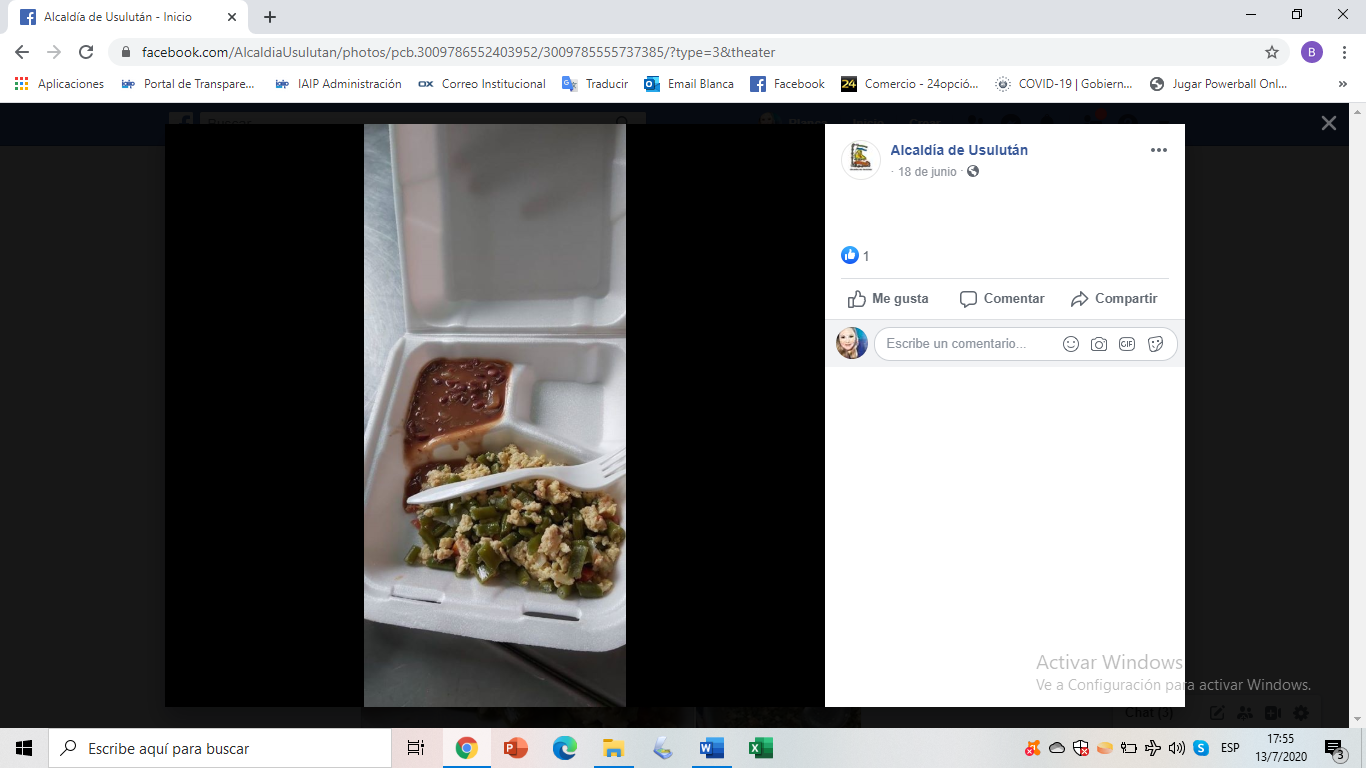 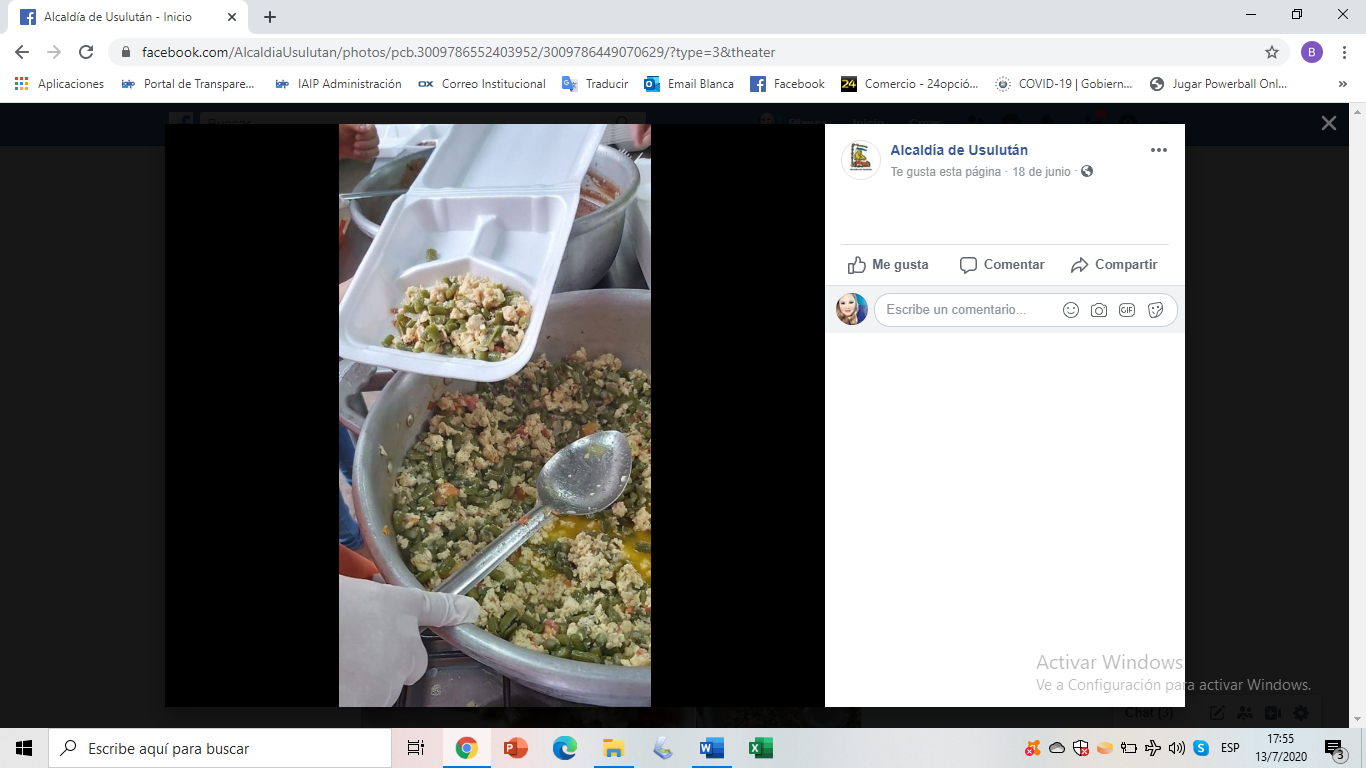 